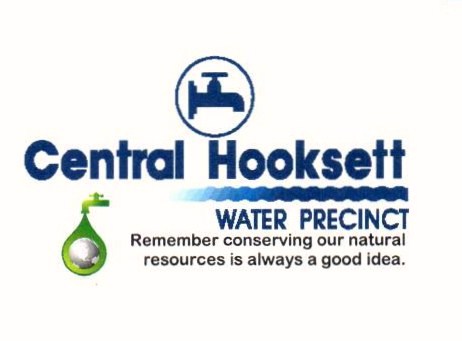                                                  CommissionersBoard Meeting Schedule6:30 PMJanuary 19,2021                                           Office Conference RoomFebruary 16,2021	                                 Office Conference RoomMarch 16, 2021                                             Office Conference RoomApril 20, 2021                                                Office Conference RoomMay 18, 2021                                                 Office Conference RoomJune 15, 2021                                                 Office Conference RoomJuly 20, 2021					    Office Conference RoomAugust 17, 2021					    Office Conference RoomSeptember 21,2021				    Office Conference RoomOctober 19, 2021				    Office Conference RoomNovember 16, 2021				    Office Conference RoomDecember 21, 2021				    Office Conference Room										